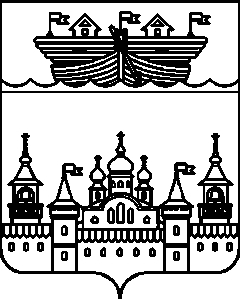 АДМИНИСТРАЦИЯ НЕСТИАРСКОГО СЕЛЬСОВЕТАВОСКРЕСЕНСКОГО МУНИЦИПАЛЬНОГО РАЙОНАНИЖЕГОРОДСКОЙ ОБЛАСТИРАСПОРЯЖЕНИЕО назначении ответственного лицаВ соответствии со статьёй 15 Федерального Закона от 25.12.2018 года №273-ФЗ «О противодействии коррупции» сведения о применении к лицу взыскания в виде увольнения в связи с утратой доверия за совершение коррупционных правонарушений подлежат включению в Реестр лиц, уволенных в связи с утратой доверия (далее в Реестр).В целях реализации Положения о Реестре лиц, уволенных в связи с утратой доверия, утверждённого постановлением Правительства Российской Федерации от 05.03.2018 года №2281.Ответственным за направление сведений подлежащих включению в Росреестр (исключение из Росреестра) в уполномоченный государственный орган субъекта Российской Федерации возлагаю на себя.2.Обнародовать настоящее распоряжение на информационном стенде администрации и разместить  на официальном сайде администрации Воскресенского муниципального района Нижегородской области.        3.Контроль за исполнением данного распоряжения оставляю за собой.4.Настоящее распоряжение вступает в силу со дня обнародования.Глава администрации						Ю.Н. Харюнин 23 мая  2018 года№ 6